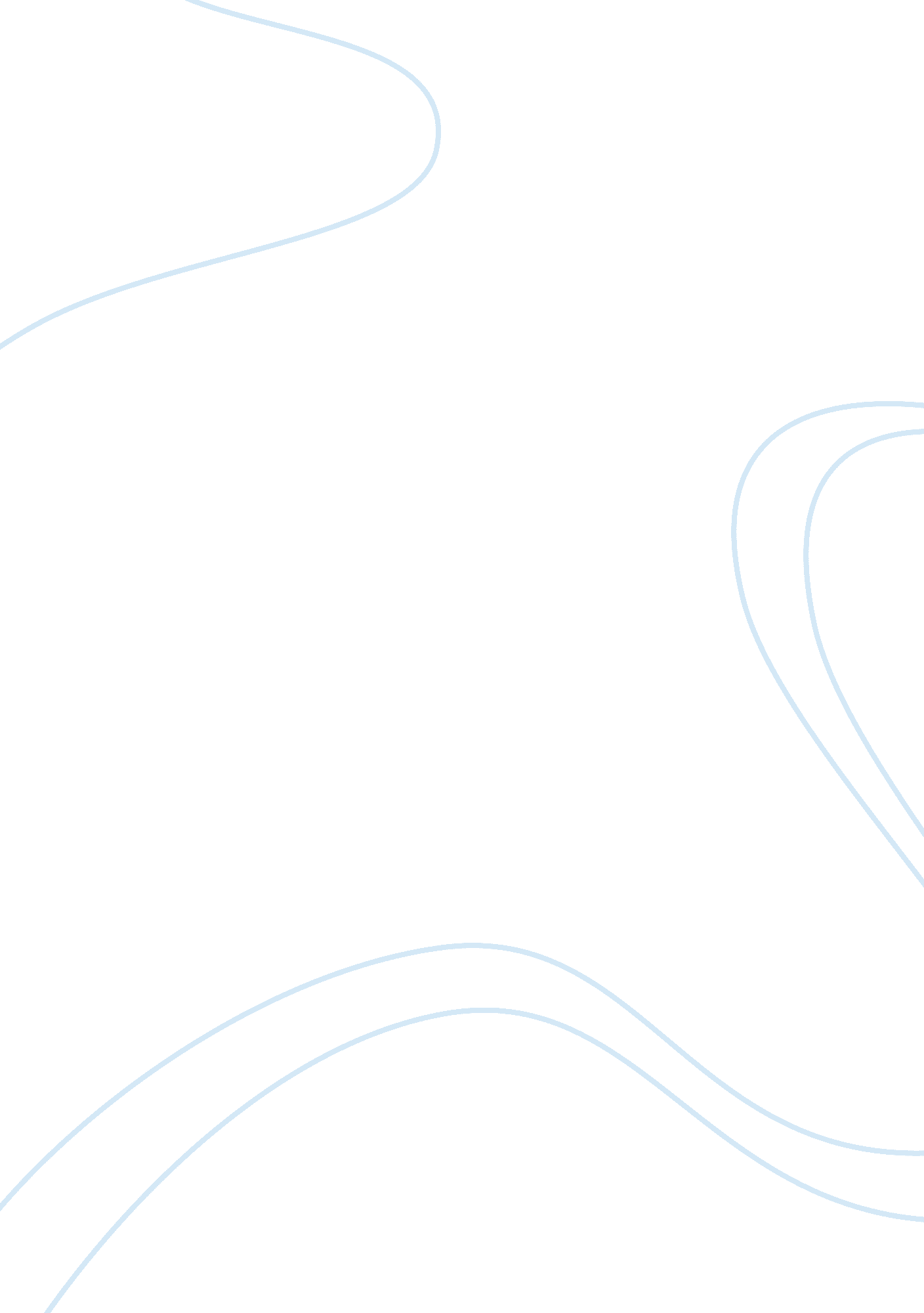 Problem solving of the conflict inside the teamBusiness, Human Resources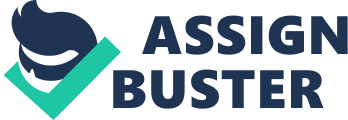 Think about a contention that happened in a group you were a piece of and investigate it. What were the fundamental wellsprings of the contention? What intercessions can be utilized to enhance the nature of contention a group? I could recall of my experience when I was engaged with working in a group for an undertaking in my school and would need to impart my experience to that: One of the individuals from the group names him as A used to come over for the dialog held. Post the principle exchange, he would then request every one of his assignments and later on continue back to his room. His connection was very not as much when contrasted with that of others and furthermore others needed to message him for inquiries and communications. Thusly, it prompts miscommunication among couple of individuals from the group, yet at the same time, he was speedy by giving out his expectations and fulfillment of his piece of the undertakings inside the due dates. Another individual from the group would likewise get angry with the colleague A so as to not take part in the dynamic talks as he had additionally experienced comparative issues with him amid a past venture. Later on, I completed a request with him and couple of other colleagues when they appear to state that A was constantly immediate and opportune in his work and finish the undertakings superbly however favored keeping in mind the end goal to work in a solitary way alone and according to his benefit. Wellsprings of contention: Task relationship: During a cooperation, it is entirely normal to have undertakings that are subject to others errands. Biases due to past encounters Communication issues: When the individual’s correspondence isn’t that sufficiently continuous about his own particular status and results. Personality contrasts: It happens when the individual wishes with a specific end goal to work alone Struggle mediations Awareness of the circumstance Set desires from colleagues Clear parts and obligations Establish procedures and frameworks Dealing with the people who cause struggle straightforwardly and helping them Section 2: Creativity in Team Assess yourself utilizing the three files of innovativeness. What procedures would you be able to use to improve your imagination? The three fundamental lists of innovativeness are as under: Fluency – The capacity so as to create thoughts in an impeccable way: I asses myself to be quite great at this where I can create a ton of thoughts and notwithstanding when I stall out I get a ton of new thoughts when I have an energetic cooperation with others. Flexibility-Change in the approach: I am not that exceptionally adaptable particularly in the short run time frame. I tend to take the time keeping in mind the end goal to change the couple of points of view and thus thoughts relying upon the circumstance. Originality of thoughts Uniqueness in new thoughts: I am additionally quite great at this where I can offer an inventive approach with a specific end goal to tackle issues. What methodologies would you be able to use to improve your innovativeness? Use of an organized way to deal with utilizing clean outlines so as to assist us with finding what we have missed in there. Studying subjects keeping separated from the center issues so as to enable us to discover new thoughts. Every one of these thoughts begin from prior thoughts. Avoiding the issue empower us to slide far from pre-involved thoughts and in this way find new bits of knowledge Getting joined by the assorted and general gathering of individuals with a specific end goal to assist us with changing viewpoints. 